新 书 推 荐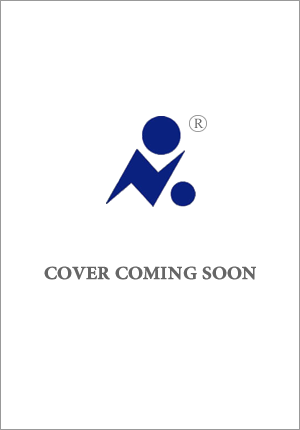 中文书名：《盘古大陆》英文书名：All the World作    者：Thomas Halliday出 版 社：Penguin代理公司：Felicity Bryan/ANA/Lauren页    数：待定出版时间：2025年代理地区：中国大陆、台湾审读资料：大纲类    型：历史内容简介：盘古大陆（Pangaea）——世界——是地球历史上最后一块超级大陆，距今整整一个银河年。当时地球由一片海洋、一片大陆和一小群岛屿组成。托马斯·哈利迪（Thomas Halliday）在这本新书中，将带领读者踏上地球历史新冒险之旅：既是对前作《远古时代》（Otherlands）的延续，也开辟了新的探索途径，提供许多个人研究，其中有不少无名女性天才的发现，告诉我们现在所知道的大陆是如何形成和分裂的，以及这片大陆存在的数百万年里生命形式、气候和地质的演化发展。这将是第一本探索这个古代世界以及造成它分裂成我们今天所知道的大陆形状的书籍。托马斯·哈利迪优美、生动的写作风格将为这个古代世界再添魅力！劳拉·斯蒂克尼写信给托马斯说：“你再一次向读者介绍了一门新学科，把我们带到了遥远的过去，一个让人充满想象的神秘之处。 对于大众而言，这是一个关于起源的故事。地质学和进化论之间的联系令人着迷，不断加强人类与地球的联系。我认为这本书很好地发挥了你的优势，展示了你的科学研究成果以及探索古代世界的惊人能力。”作者简介：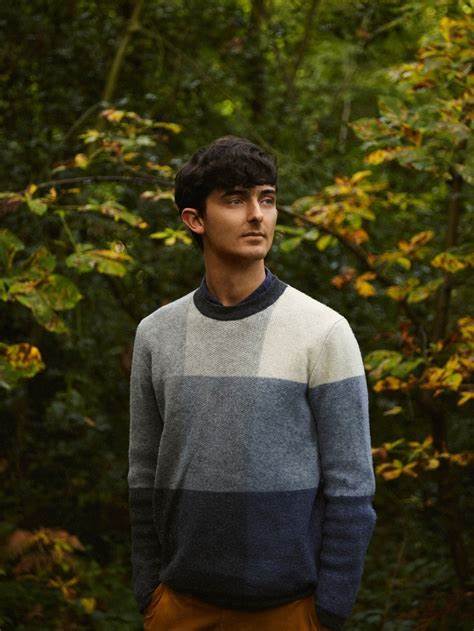      托马斯·哈利迪 (Thomas Halliday) 是一位古生物学家和进化生物学家，专门研究哺乳动物进化和系统发育学。他拥有伯明翰大学 Leverhulme早期职业奖学金，并且是自然历史博物馆的科学助理。他的研究结合理论和实际数据来调查化石记录的长期模式，特别是哺乳动物的长期模式。托马斯是2016年林奈学会约翰·C·马斯登奖章和2018年休·米勒写作比赛的获得者。他关于上次大规模灭绝事件后哺乳动物进化的博士学位论文获得了林奈学会医学奖英国生物科学最佳论文。他的第一本书Otherlands: A World in the Making被《星期日泰晤士报》评为十大畅销书之一，入围过詹姆斯·克罗珀·温赖特奖、沃特斯通年度图书奖，入围拜利吉福德奖长名单，并被福伊尔评为2022年度非小说类图书。他在苏格兰高地的兰诺赫长大，现在与家人住在伦敦。感谢您的阅读！请将反馈信息发至：版权负责人Email ： Righ ts@nurnberg.com.cn安德鲁·纳伯格联合国际有限公司北京代表处北京市海淀区中关村大街甲59号中国人民大学文化大厦1705室,邮编：100872电话：010-82504106, 传真：010-82504200公司网址： http://www.nurnberg.com.cn书目下载： http://www.nurnberg.com.cn/booklist_zh/list.aspx书讯浏览： http://www.nurnberg.com.cn/book/book.aspx视频推荐： http://www.nurnberg.com.cn/video/video.aspx豆瓣小站： http://site.douban.com/110577/新浪微博：安德鲁纳伯格公司的微博_微博(weibo.com)微信订阅号：ANABJ2002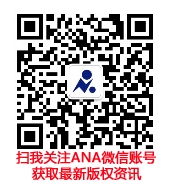 